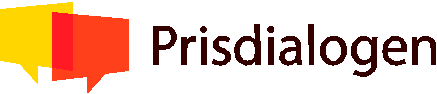 Pressinbjudan:Seminarium om Prisdialogen - mellan kunder och fjärrvärmeföretagRiksbyggen, SABO och Svensk Fjärrvärme har tillsammans tagit fram Prisdialogen - mellan kunder och fjärrvärmeföretag. Syftet är att stärka kundens ställning, att åstadkomma en rimlig, förutsägbar och stabil prisändring på fjärrvärme samt att bidra till ett ökat förtroende för leverantörernas prissättning. Den 16 januari bjuder vi in till kunskapsseminarium om Prisdialogen och representanter för media är välkomna att delta. En väl fungerande värmemarknad förutsätter både välinformerade kunder och leverantörer som öppet redovisar hur de ändrar sina priser. Därför har Riksbyggen, SABO och Svensk Fjärrvärme tagit fram Prisdialogen, en modell som både innefattar lokal dialog och central prövning av prisändring på fjärrvärme. Under hösten 2012 har fjärrvärmeleverantörer och fjärrvärmekunder på ett par orter i landet samverkat kring dialog om prisändringar enligt Prisdialogens modell. Prisdialogens kansli är nu på plats, modellen är fullt utvecklad och det är möjligt för fjärrvärmeleverantörer att ansluta sig. På seminariet den 16 januari presenteras Prisdialogens olika steg. På plats finns bland annat Prisdialogens kanslichef och styrelse samt några av modellens testpiloter. Tid: Kl 15.00-16.00 den 16 januari 2013. Därefter enkel buffé och möjlighet till enskilda frågor och fördjupning med Prisdialogens experter.Plats: SABO, Drottninggatan 29 (plan 7), Stockholm.
Arrangörer: Riksbyggen, Svensk Fjärrvärme, SABO. Senaste anmälningsdag för journalister: Fredag den 11 januari 2013 till cristina.choppelo@sabo.seSeminariet webbsänds på respektive organisations hemsida:www.sabo.sewww.riksbyggen.sewww.svenskfjarrvarme.seKontakt:Charlotta Lundström, pressansvarig SABO, 070-721 20 11. Anna-Maria Engqvist, kommunikatör Riksbyggen, tel. 070-698 42 23. Susanne Snäll, pressekreterare Svensk Fjärrvärme, 0734-04 45 11. 